 Fri March 8       	8:00 AM  -  9: 00 AM 	Continental Breakfast			 9:00 AM -  9:30  AM	Praise & Worship 9:30 AM -10:00 AM      	Devotion – CH Melinda Ryans  10:00 AM -10:30 AM      	Break 10:30 AM – 10:45 AM	US Secret Service Chaplain Program Rev. Mr. Mark F. Arbeen, Program Manager10:45 PM -11:30 PM 	World Vision for Prayer – CH Kevin Mateer 11:30 PM -12:30 PM 	Training on Ecclesiastical Standards  and   Expectations and Organizational Up-Date Dr. Klon Kitchen, Executive Endorsing AgentGrant Johnson, Associate Endorser          Lucille Singleton – Administration Director        CH. Melinda Ryans -12:30 AM-  3:00 PM	“Photo Booth Pictures”  12:30 PM - 3:00 PM	Texas BBQ NEW TIME!!!!!! 5:00 PM  - 7:00  PM               REFLECTION GROUPS          Dr. Kitchen & CH Johnson will be available   for individual conferences (by appointments only).(NEW Day) on Friday afternoon.       Please reserve time for meeting with them by contacting Ms. Lucille   Singleton @ 214-331-4373 or at lucille.s@cfgc-usa.com)A prayer table will be located outside the Main Ballroom                       and will be available during the entire conference.                     See CH Rhonda Harkins for individual times for prayer.             ** Chaplain Candidate’s & Civilian Chaplains please set a time                           with CH Johnson if needing one-on-one time.           *** Those with administrative issues, see Ms. Lucille Singleton.2019 CFGC EcclesiasticalRe-certification & TrainingMarch 5 – 8, 2019     (Schedule subject to change)                If you desire a Certificate of Attendance for proof of training please              contact Lucille or CH Johnson and we will issue you that CertificatePLEASE RETURN NAME BADGES AT THE END OF OUR TRAINING FOR FUTURE USE. Thank You!Tues March 5                            9:00 AM - 10:30 AM	Board of Directors & Chaplains Council						 Business Meeting       	         9:00 AM  -  1:00 PM	Registration  – Outside Main Ballroom 	     	         9:00 AM - 10:30 AM	Prayer for the Training – CH Rhonda Harkins		        10:30 AM - 11:00 AM	WELCOME - Praise & Worship         11:00 AM - 11:30 AM	Devotion – CH Grant Johnson        11:30 AM –11:45 PM      Break       11:45 AM –12:30 PM      Dr. Len Sweet        12:30 PM  -  1:30 PM	Welcome Luncheon Reception & Fellowship          1:45 PM  -  2:30 PM	Dr. Len Sweet          2:30 PM –  3:00 PM	BREAK          3:00 PM – 4:00 PM	Dr. Len Sweet          4:30 PM	         	Dinner (On your own) & FREE TIME          7:00 PM -		Movie screening of The Mully Movie (Optional)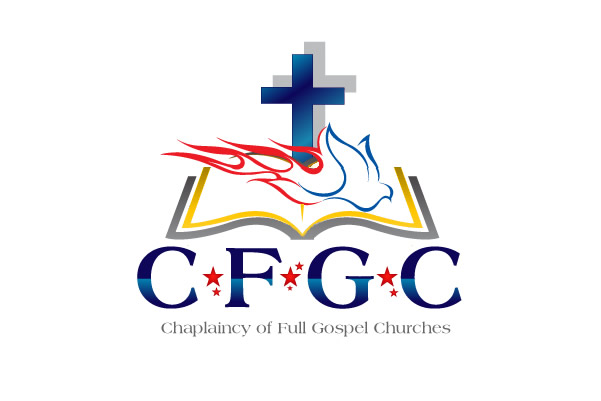 Wed March 6         8:00 AM -  9:00 AM	Continental Breakfast                        9:00 AM -  9:30 AM 	Praise & Worship                         9:30 AM - 10:00 AM	Devotion – Dr. Klon Kitchen     10:00 AM - 10:30 AM	Break                      10:30 AM - 11:15 AM       	Dr. Len Sweet11:15 AM - 11:45 AM	Break 11:45 AM - 12:30 PM	Dr. Len Sweet      12:30 PM -  2:30  PM	Lunch                       2:30 PM -  4:00 PM  	Sr. Chaplain’s of each Branch will meet  with their  Chaplains  In   assigned areas for Fellowship & Branch Specific h.US Army - CH David Waters       /       US Navy – CH Paul TremblayUS Air Force – CH Ken Crooks    /     VA Chaplains- CH Matt CassidyHospital Chaplains- CH Angela Niestemski  /  Hospice Chaplains- CH TatumEmergency Services – CH Jim Russell   /   Correctional – CH Antoine BarlowOther Civilian Chaplains –w/ CH Grant Johnson       1:30 PM – 4:30 PM	Spouses Fellowship - Cheryl Kitchen        4:30 PM - 		 REFLECTION & FREE TIMEPlease make your plans to attend our annual training events again at the Arlington Sheraton, Arlington, Texas.MARCH 2 - 6, 2020So please join us for this spiritually uplifting professional development training.If you are on active duty or in a full time paid chaplain position you MUST attend an Annual Training at least once every three years to remain in good standing.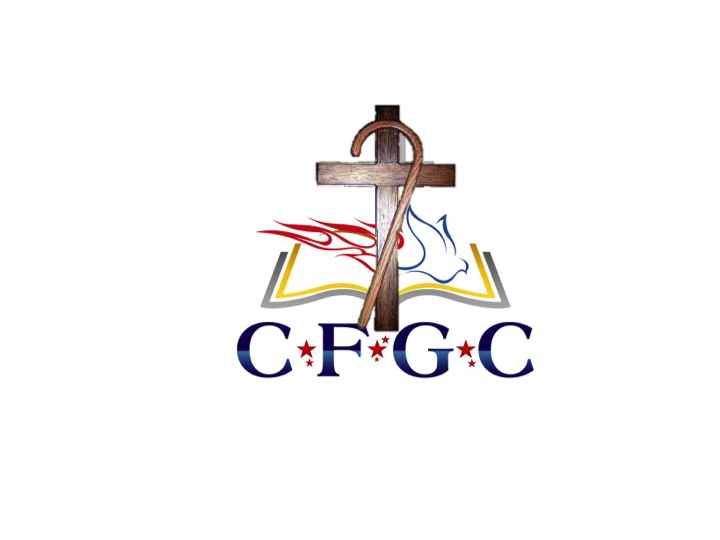 Thurs March 7                   8:00 AM -  9:00 AM	Continental Breakfast			    9:00 AM -  9:30 AM	Praise & Worship    9:30 AM -10:00 AM 	Devotion – CH Rhonda Harkins 10:00 AM -11:00 AM       	A Time of Prayer  11:00 AM -11:30 AM	 Break 11:30 AM–12:45 PM	CH (ADM) Brent Scott12:45 PM - 2:30 PM	LUNCH	  2:30 PM -  3:30 PM	Covenant Service for those being ordained.        +  REFLECTION & FREE TIME   	4:30 PM -  5:30 PM 	Dinner (On your own)5:30 PM -6:30 PM	PHOTO SESSION          (Individual/Couple & Group Chaplains W/Spouses)                                            Military in Class A Uniform     Civilians – Sports Coat / Suit/Dress6:30 PM – 8:30 PM                                    Recognition of Retiring Chaplain & Families“The Shepherd’s Association”       Time of Remembrance         Presentation of the Founders Award                      CH Ernest  “Skip” Dalle Molle      Ordination Ceremony 		       Communion Service  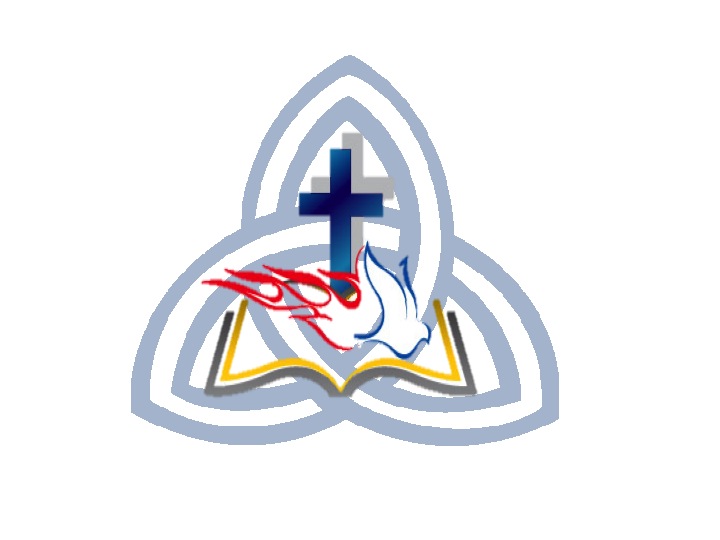 